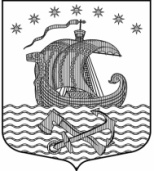 Администрациямуниципального образованияСвирицкое сельское поселениеВолховского муниципального районаЛенинградской областиПОСТАНОВЛЕНИЕ«08» июня 2020 года                                                                         № 61О порядке утверждения положений (регламентов) обофициальных физкультурных мероприятиях и спортивных соревнованиях, проводимых на территории муниципального образования Свирицкое сельское поселениесоответствии с Федеральным законом от 06.10.2003 № 131-ФЗ «Об общих принципах организации местного самоуправления в Российской Федерации», частью 9 статьи 20 Федерального закона от 04.12.2007 № 329-ФЗ «О физической культуре и спорте в Российской Федерации» администрация муниципального образования Свирицкое сельское поселение ПОСТАНОВЛЯЕТ:1.Утвердить Порядок утверждения положений (регламентов) об официальных физкультурных мероприятиях и спортивных соревнованиях муниципального образования Свирицкое сельское поселение  и требований к их содержанию согласно приложению.2. Опубликовать  настоящее постановление в газете «Волховские огни» и разместить на  официальном сайте  МО «Свирицкое сельское поселение»  Волховского муниципального района Ленинградской области (http://svirica-adm.ru/).3. Постановление вступает в законную силу после его официального опубликования (обнародования).Глава администрации                                                                    В.А.АтамановаИсп. Дураничева С.В. т.8(81363) 44-225УТВЕРЖДЕНОпостановлениемадминистрации муниципального образования Свирицкое сельское поселение от 08.06.2020г.  № 61ПОРЯДОКутверждения положений (регламентов) об официальных физкультурных мероприятиях и спортивных соревнованиях муниципального образования Свирицкое сельское поселениеи требований к их содержанию1. Общие положения1.1. Настоящий Порядок определяет содержание и правила подготовки положений (регламентов) об официальных физкультурных мероприятиях и спортивных соревнованиях муниципального образования Свирицкое сельское поселение (далее - положение (регламент) и применяется при разработке положений (регламентов), включаемых в установленном порядке в календарный план физкультурных мероприятий и спортивных соревнований  муниципального образования Свирицкое сельское поселение (далее - КП).1.2. Положения (регламенты) являются документами, регламентирующими проведение официальных физкультурных мероприятий и спортивных соревнований, проводимых на территории Свирицкое сельское поселение2. Порядок утверждения положений2.1. Положения (регламенты) разрабатываются организаторами физкультурных мероприятий или спортивных соревнований и утверждаются отдельно на каждое физкультурное мероприятие либо спортивное соревнование.2.2. Положения (регламенты), разработанные и утвержденные его организаторами, представляются в администрацию  Свирицкое сельское поселение  не позднее, чем за 14 дней до проведения физкультурного мероприятия либо спортивного соревнования. 3. Требования к содержанию положенийНаименование физкультурного мероприятия либо спортивного соревнования в положениях (регламентах) должно совпадать с его наименованием в КП.Положения (регламенты) включают в себя следующие разделы и подразделы:3.1. Общие положения:- наименование мероприятия либо спортивного соревнования;- обоснование проведения мероприятия либо спортивного соревнования (указание на реквизиты КП);- цели и задачи проведения мероприятия либо спортивного соревнования.3.2. Место и сроки проведения мероприятия либо спортивного соревнования:- место проведения (наименование объекта спорта, адрес);- сроки проведения (число, месяц, год), включая день приезда и день отъезда участников (если соревнование имеет статус открытого).3.3. Организаторы физкультурных мероприятий либо спортивных соревнований:- полное наименование (включая организационно-правовую форму) организаторов физкультурных мероприятий либо спортивных соревнований;- распределение прав и обязанностей между организаторами в отношении физкультурного мероприятия либо спортивного соревнования, ответственности за причиненный вред участникам данного мероприятия и (или) третьим лицам.Непосредственное проведение мероприятия возлагается на главную судейскую коллегию, которая формируется в соответствии с требованиями по виду спорта/решением организаторов.3.4. Требования к участникам физкультурного мероприятия либо спортивного соревнования и условия их допуска:- условия, определяющие допуск команд и (или) участников к участию в физкультурном мероприятии либо спортивном соревновании;- численные составы команд, формируемых для участия в физкультурном мероприятии либо спортивном соревновании;-  группы участников по полу и возрасту.3.5. Программа мероприятия:- характер соревнования (командное, личное, лично-командное);- расписание мероприятия с указанием дат и времени, включая день приезда и день отъезда;- порядок проведения мероприятия;- указание на правила видов спорта (в соответствии с Всероссийским реестром видов спорта), включенных в программу мероприятия.3.6. Условия подведения итогов:- условия (принципы и критерии) подведения итогов физкультурного мероприятия либо спортивного соревнования, определения победителей и призеров в личных видах программы физкультурного мероприятия либо спортивного соревнования и (или) в командных видах программы физкультурного мероприятия либо спортивного соревнования, в общекомандном зачете физкультурного мероприятия либо спортивного соревнования и наделения статусом призеров, чемпионов, победителей первенств, обладателей кубков.3.7. Награждение:- условия награждения победителей и призеров в личных видах программы физкультурного мероприятия либо спортивного соревнования;- условия награждения победителей и призеров в командных видах программы;3.8. Условия финансирования:- сведения об источниках и условиях финансового обеспечения физкультурного мероприятия либо спортивного соревнования.3.9. Обеспечение безопасности участников и зрителей:- информация о соответствии объекта спорта требованиям безопасности; - меры и условия, касающиеся медицинского обеспечения участников мероприятия; - информация об ответственных за безопасность участников и зрителей мероприятия.3.10. Страхование участников:- порядок и условия страхования от несчастных случаев, жизни и здоровья участников мероприятия.3.11. Подача заявок на участие:- сроки и условия подачи заявок на участие в физкультурном мероприятии либо спортивном соревновании, требования к их оформлению;- перечень документов, представляемых в комиссию по допуску участников физкультурного мероприятия либо спортивного соревнования (в случае необходимости); -  почтовый адрес и иные необходимые реквизиты организаторов физкультурного мероприятия либо спортивного соревнования для направления заявок (адрес электронной почты, телефон/факс).4.Технические требования по оформлению положений (регламентов)4.1. На первом листе в верхнем углу справа располагается гриф утверждения, который должен состоять из слова «УТВЕРЖДАЮ», наименования должности лица, утверждающего Положение, личной подписи,расшифровки (инициалы должностного лица указываются перед фамилией) и даты утверждения. Количество грифов «УТВЕРЖДАЮ» должно соответствовать количеству организаторов.4.2. Название документа (положение или регламент) располагается под грифами о его утверждении по центру.Под названием документа приводится его полное наименование, соответствующее КП.4.3. Положения печатаются на стандартной бумаге белого цвета в «книжном» формате А4, черным шрифтом Times New Roman.